В Краснодарском крае успешно функционирует стационарозамещающая форма социального обслуживания - приемная семья для граждан пожилого возраста и инвалидов, в том числе страдающих психическими расстройствами, представляющая собой совместное проживание и ведение общего хозяйства лица, нуждающегося в социальных услугах, и лица, оказывающего социальные услуги.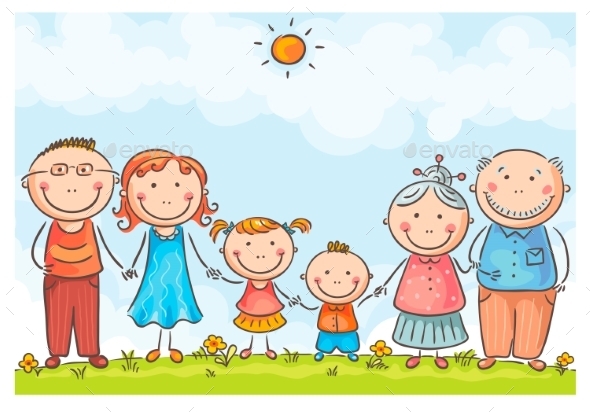 Лицо, осуществляющее уход – совершеннолетний дееспособный гражданин РФ не старше 60 лет, не являющийся близким родственником лицу, нуждающемуся в социальных услугах, взявший на себя обязанности по оказанию социальных услуг гражданам пожилого возраста и инвалидам, в том числе страдающих психическими расстройствами в рамках приемной семьи.Лицо, за которым осуществляется уход - дееспособный гражданин пенсионного возраста или инвалид, в том числе страдающий психическими расстройствами, частично или полностью утративший способности осуществлять самообслуживание, обеспечивать основные жизненные потребности.Желающие создать приемную семью, могут подать заявление в государственное бюджетное учреждение социального обслуживания Краснодарского края «Новопокровский комплексный центр социального обслуживания населения» по адресу: ст. Новопокровская, ул. Ленина, 131Аили по телефону: 7-15-49К заявлению прилагается пакет документов (обязателен как для лица оказывающего социальные услуги, так и для лица, нуждающегося)паспорт гражданина Российской Федерации или иной документ, удостоверяющий личность и подтверждающий проживание на территории Краснодарского края (копия с предъявлением оригинала);сведения о регистрации заявителей по месту жительства и гражданах, зарегистрированных совместно сними по месту жительства; 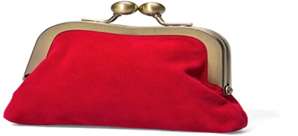 справка об отсутствии у лица и всех членов его семьи, совместно с нимпроживающих, инфекционных заболеваний или психических заболеваний, наркомании, токсикомании, алкоголизма;справка об отсутствии судимости.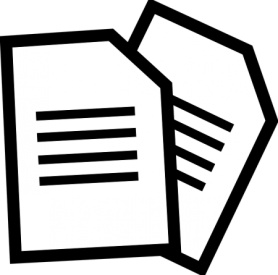 ОБЯЗАТЕЛЬНЫЕ УСЛОВИЯСовместное проживание пожилого человека или инвалида с принявшей его семьёй, а также отсутствие между ними родственных связей;Отсутствие объективных причин невозможности осуществления ухода за гражданином его трудоспособных детей;Наличие медицинских противопоказаний.За лицом, нуждающимся в социальных услугах, и лицом, оказывающим социальные услуги, в соответствии с действующим законодательством сохраняются права на установленные им социальные выплаты: пособия, компенсации и другие виды выплат, а также другие имущественные и неимущественные права.Организация приемной семьи не влечет за собой возникновения права одной стороны на имущество другой стороны!Оплата социальных услуг в приемной семьеФинансирование оплаты социальных услуг в приемной семье предусмотрено государственной программой Краснодарского края «Социальная поддержка граждан» подпрограмма «Модернизация и развитие социального обслуживания» из расчета выплаты 3114 рублей в месяц лицу, оказывающему социальные услуги за одно лицо, нуждающееся в социальных слугах, а также налога на доходы физических лиц и страховых взносов.Место нахождения ГБУ СО КК «Новопокровский КЦСОН»:ст. Новопокровская, ул. Ленина, № 131 АДиректор центраОлешко Оксана Николаевна, тел. 7-19-37Зам. директораРуднева Мария Ивановнател. 7-33-69Вас всегда рады видеть и принятьспециалисты центра:ст. Новопокровская, ул. Ленина, 108Пальчикова Надежда Владимировна, Череп Алла Алексеевна,Мищенко Алевтина Владимировнател. 7-04-26;пос. Кубанский, ул. Новосадовая, № 41Авдеева Наталья Александровна,тел. 3-61-52;ст. Калниболотская, ул. Почтовая, № 27Калинина Наталья Сергеевнател. 3-42-09;ст. Новоивановская, ул. Красная, № 84Петухова Юлия Николаевнател. 3-81-08;с. Горькая Балка, ул. Титова, № 2Ромащенко Наталья Александровнасот.тел. 8-9186380512;пос. Новопокровский, ул. Пионерская, № 16Чикмезова Светлана Валентиновна тел. 3-72-89;ст. Ильинская, ул. Ленина, № 29Лозовская Светлана Владимировна тел. 3-22-25Перечень услуг, предоставляемых гражданам  пожилого возраста и инвалидам на дому в условиях приемной семьи:Социально-бытовые услуги:- обеспечение ухода, организация питания;- поддержание условий проживания в соответствии с гигиеническими нормами; - помощь в приобретении товаров;- содействие в направлении в стационарные учреждения социального обслуживания и др.Социально-медицинские услуги:- содействие в проведении медико-социальной экспертизы;- содействие в обеспечении техническими средствами ухода и реабилитации и др.Социально-психологические услуги:- оказание психологической помощи, психологическая поддержка жизненного тонуса. Социально-экономические услуги:- содействие в получении льгот, пособий, компенсаций, материальной помощи.Социально-правовые услуги:- консультирование по вопросам, связанным с правом граждан на социальное обслуживание в государственной и негосударственной системахсоциальных служб и защиту своих интересов и р..  E-MAIL: cso_kordon@mtsr.krasnodar.ruМИНИСТЕРСТВО ТРУДА И СОЦИАЛЬНОГО РАЗВИТИЯКРАСНОДАРСКОГО КРАЯГОСУДАРСТВЕННОЕ БЮДЖЕТНОЕ УЧРЕЖДЕНИЕ СОЦИАЛЬНОГО ОБСЛУЖИВАНИЯКРАСНОДАРСКОГО КРАЯ«Новопокровский комплексный центр социального обслуживания населения»Приемная семья для граждан пожилого возраста и инвалидов, в том числе страдающих психическими расстройствами в Новопокровском районе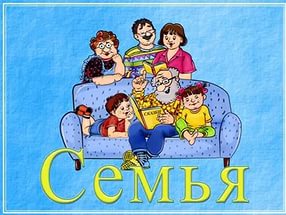 для населенияст. Новопокровская2022 год